COLAC ANNUAL SHOW - 2022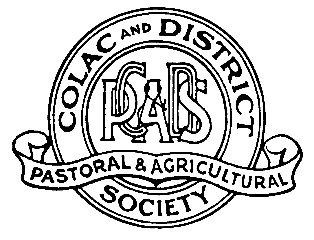      Saturday 5th November 2022        Site Holder Trade Stand Space Information WELCOME future site holders, All Indoor/Outdoor Trade Sites will be offered FREE OF CHARGE *Conditions Apply*In 2022 the Colac Annual show will be ran on Saturday 5th November.   The Colac Annual show is a very well community supported event and attracts visitor and competitors from far and wide. With a new format for 2022 we hope to build on the ever popularity of our country show. Our Aim for the Colac Show is to provide a wonderful and exciting event for all ages to enjoy. From being a competitor in the Equestrian field, Showing & exhibiting Cattle & Sheep, Showing your Home craft skills in Cooking, Quilting, Photography and the every favourite School work section, to getting up close with the cute and unusual animals in the Animal Nursery, to talking a stroll to examine all of the wonderful food & trade sites on display, never to forget the show bags and rides, there is something for everyone at the Colac Annual Show. It is important that Exhibitors read carefully the information in the Site holders Rules and Regulations, and the Trade Site Space Application Form.If you would like to book a Trade Stand Space for the 2022 Colac Annual Show, please complete the attached application, copy of insurance cover, other relevant paperwork if applicable and relevant payments as soon as possible because sites are allocated on a first in first served basis.  *Site Fees Indoor/Outdoor will be free of charge with $100 bond applicable for all sites if all paperwork is completed and received by COB 27th November 2022. If received after this date regular fees and charges will apply as stated in this document* *A site fee will apply to Food & Showbag/Game Vendors*  PLEASE NOTE: Site will not be confirmed unless payment (bond), and all relevant paperwork is received in full.  A confirmation of your allocated site will be forwarded approximately 2 weeks prior to the Show or it may be retained and collected from the Secretary’s office upon arrival if advised.Please ensure that you have read carefully all information provided for your reference and fill out all details required and provide the relevant paperwork (including insurance cover)I encourage you to return your application as soon as possible to secure your site and be part of our wonderful show.Gemma Cuolahan SecretaryColac & District Pastoral & Agricultural SocietySite Holder Applications Close: 27th September 2022Application Forms, Copy of Insurance, and relevant fees to:The Secretary, Colac & District P & A SocietyP.O Box 260, COLAC  Vic 3250OREmail: colacshowsociety@gmail.comWeb: colacshow.com.au HOURS OF OPERATION:OUTDOOR  	Saturday 5th 9.30am- 5pm, Saturday Evening: 5pm to 7.30pm (TBC) INDOOR    	Saturday 5th 9.30am- 5pm, Saturday Evening: 5pm to 7.30pm (TBC) **Commercial Farm Machinery Trade sites are permitted to pack up between 4.30pm and 5.30pm ONLY. *FREE INDOOR/OUTDOOR SITE FOR 2022 - $100 bond applicable for all sites if all paperwork completed and received by COB 27th November 2022. If after this date regular fees and charges will apply as stated in this below in Site Definitions & Fees * *A site fee will apply to Food & Showbag Vendors*  SITE DEFINITIONS & FEES APPLY - After 27th September 2022OURDOOR TRADE SPACE:  there are powered (Limited) & unpowered sites available around the grounds.  COST:  $33 per meter up to a total of 12m. Minimum frontage is 3m.Additional meter frontage can be added at an additional $16.50/m.  INDOOR TRADE SPACE (Hall Of Commerce):  Powered sites (limited) & unpowered sitesSites are a minimum of 3m x 3m @ $99 per site.  Additional space can be requested @$16.50/m.  Indoor trade space is treated on a ‘first in first served’ basis. FOOD VENDOR TRADE SPACE: Powered sites.  COST: $66 per meter up to a total of 8m. Minimum of 3m frontage  Additional meter frontage can be add at an additional $33/mMETERS REQUIRED: Frontage, this includes tent ropes, tow bars and drawbars. Very important to measure correctly as additional space that what you have booked for we may not be able to accommodate on the day. It would also help us if you indicated how deep you require the space.SITE HOLDER TRADE PASSES (Wristband)Indoor – 2 Trade passes (wristbands) must be worn at all times.  Outdoor – 4 Trade passes (wristbands) must be worn at all times.GENERAL RULES & CONDITION OF APPLICATIONSITE APPLICATION FORMSMust be received by COB 27th September 2022 to be eligible for FREE Site *excluding Food/Showbag/Game Vendors Booking will only be accepted on the Societies Application FormAny application of space is not necessarily acceptedSites are allocated on ‘first in first served’ basisSites will not be confirmed unless bond payment, insurance declaration and application form is received in fullAllocation of space is at the discretion of the Colac & District Pastoral & Agricultural SocietyThe Society reserves the right to relocated any site holder as is deems fitSite cancellation: If cancellation if within 7 days prior to show day  or No Show on 05/11/22 Bond will be not be refunded. SETUP & PACKUP TIMESINDOOR & OUTDOOR Site holders can set up on the Friday 4th November 2022.  If setup is required prior to this please contact the Secretary to ensure you are on the correct site as site marking may not have been completed.FRIDAY Set-Up ENTRY –  VIA GATE 3, Clarke Street ONLYAll trade sites must be in place by:  9.00am Saturday 5th  and are expected to remain in place until Saturday 7.30pm (TBC). PLEASE NOTE: Site holders will not be setup until all paperwork is in place and full payment is made. PACK UP: Site Holders - No vehicle will be permitted to move throughout grounds as of 9am Saturday until 9.30pm Saturday. Pack up can be completed on Sunday 6th November from 9am – 5pm. **Commercial/Machinery – movement can commence on Saturday from 4.30pm to 5.30pm**  CAMPING PRIOR TO SHOWExhibitors wishing to camp and/or power usage prior to the show will be charged $20 per day. This fee will be in effect until Thursday 3rd November, 2022.  Please make sure to notify the Secretary of your expected arrival, failure to do so will jeopardise your acceptance next year.SECURITYSecurity Guard/s are on site from Friday evening & Saturday evening.  Goods (commercial stock) and personal items are the responsibility of the exhibitor, whilst the Society takes every care, we accept no responsibility of loss or damage sustained whilst on the property.PARKINGVehicles will be permitted onto the grounds to unload up until 9am Saturday morning.  Vehicle movement will not be permitted around the grounds until Saturday evening after 9.30pm. Parking is to be outside the grounds. Emergency Vehicles are exceptions.PRODUCT LINESExhibitors must list all products lines/services that they wish to display or sell.  Only those items listed on the Trade site Application Form will be permitted to be sold.  Every effort is made to ensure that there are no exhibitors with similar product lines in the immediate vicinity.  In the event that there are a number of sit holders offering the same or similar products, applications will be dealt with on a first in best dressed basis and some applications may not be accepted.BANNED ITEMSIn accordance with the Society’s charter to promote a family atmosphere and entertainment, we request that site holders/exhibitors respect the spirit of the charter and refrain from selling and exhibiting items of explicit and of obscene nature or items promoting or referring to prohibited substances.  The Society reserves the right to request that a site holder remove any item deemed to contravene with this condition.  Items that are specifically banned in agreement with VAS Ltd and Victorian Showman’s Guild are as follows:Banned Items continued……………………….Knives of any description (including pen knives)Toy guns are acceptable however the following are not allowed – Guns that are designed to project any form of object or projectile including pellet, ball baring, bullet type, pop downs, cap, fireworksExplosive items of any description including fireworks and crackersWater pistols (no longer that 150mm)Explicit DVD’s and videosExplicit and hard core T-shirtsFake CigarettesFuel Type Fire Lighters (Zippos)TrumpetsLaser pen lights and/or laser toysMetal and Wooden martial art Nun ChucksPlaying cards (Nude or Lewd)Pressure pack fart gas, Pressure Pack Snow, Pressure Pack Silly StringIridescent HairsprayDrug Related Goods (including Cocaine Kits and Bongs, etc)Water bombs, Stink bombsPlease Note: It is the Site holder’s responsibility to ensure they are compliant with the laws in regard to the sale of novelty items, including the currant Dangerous Good Act, that an illegal item is not sold at the Show.  Banned or illegal items will be confiscated, the names of Sit Holders found selling banned items will be circulated to all other Societies and Police. GENERAL REGULATIONSThe Society will not be held liable for any loss or damage incurred by the site holder whilst on the show site.The site holder shall at all times comply with the directions given by the Show Secretary or Delegate whilst the site holder is at the show site,The provision of dividers, tables and any other display materials are the site holder’s responsibility and cost.The use of amplifiers or loud speakers by any site holder is prohibited without prior written approval of the Society,EXHIBITOR STALL HOLDER GUIDLINESExhibitors must demonstrate a positive approach towards the public, each other and to the Colac Show.All goods and products sold or exhibited on the day should be of high quality and presentation.  Sale prices are to be kept in a realistic and affordable rangeAll cash transactions and sale of goods are the responsibility of the exhibitorExhibitors must notify the Society of additional equipment being used (Eg, cool rooms, etc. and power requirements)Exhibitors must provide all requirements such as tagged extension leads to set up their siteExhibitors are permitted to provide their own signage for backdrop purposesThe Society reserves their tight to refuse entry or close down any exhibitor site that does not comply with the Exhibitor General Rules and Conditions of entry.Compliance: Exhibitors shall at all times comply with the direction given by the secretary or the Site Co-ordinator whilst the exhibitor occupies the site.USE OF ELECTRICAL POWERElectrical leads and fixtures are the responsibility of the Site Holder.ALL electrical leads will be inspected and MUST BE safety tested and tagged with the tag current for the period of the Show.Power points are allocated on the ‘first come first served” basisPUBLIC & PRODUCT LIABILITY INSURANCEProof (copy) of adequate public risk insurance (Min $10m) must be provided when lodging your sit application.  Public liability insurance: Exhibitors selling or exhibiting goods of any description MUST carry public liability insurance including (but not limited to) cover for loss, damage and theft for the duration of the show.  Public liability cover CANNOT be provided by the  Show Society insurance under any circumstancesFOOD VENDORSExhibitors selling any food or beverage are required to be currently registered under the Food Act and have in place a Food Safety Program, which covers off-site events.  A copy of your current Food Registration must accompany your Site Application Form.All Food vendors must be registered with their principle Council and street trader.  For further information go to https://streatrader.health.vic.gov.au/publicsite Showman’s Food Lines – The following food lines including: ‘Dagwood Dogs, Waffles, Toffee Apples, Fairy Floss” are absolutely restricted to the Showman’s Guild sales only, Vendors selling these products outside the Guild will be asked to remove them.EMERGENCY & FIRE FIGHTING EQUIPTMENT ACCESSNo obstruction is to be placed in the way of access to Fire Extinguishers, Fire Hydrants, Hoses or Exits.  At all times there must be access along all roadways for emergency vehicle